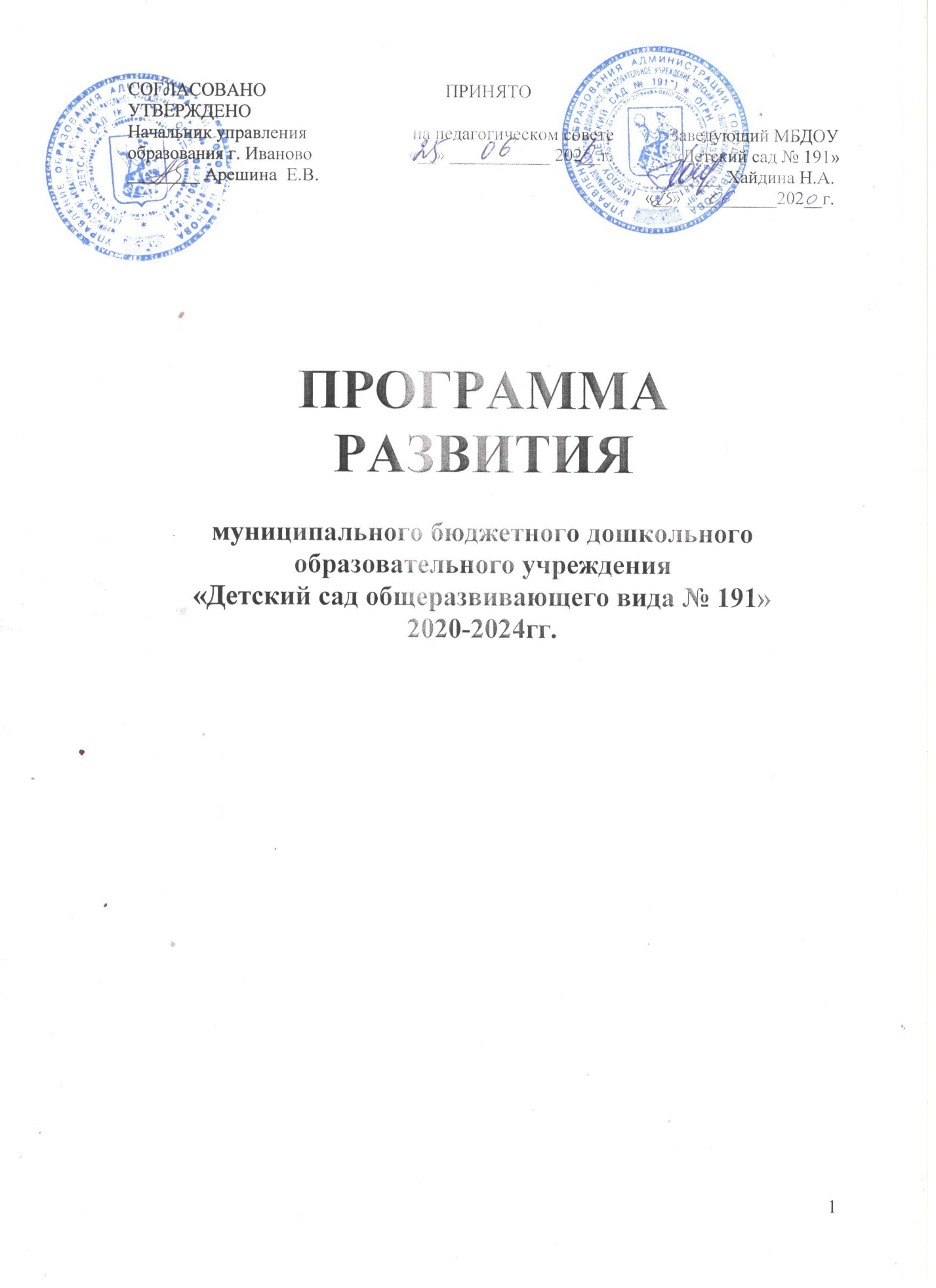 ОГЛАВЛЕНИЕ1. Паспорт Программы  развития …………………………………………….  22. Информационная справка об образовательном учреждении…………….  6                   3. Проблемный анализ состояния ДОУ …………….......................................  7                                                                                                                                                                                                                         4. Концепция Программы развития …………………………………………  195. Цели и задачи Программы развития ……………………………………...  20     6. Ожидаемые результаты ……………………………………………………  25     7. Мероприятия и условия их реализации …………………………………..  25 8. Угрозы и риски реализации Программы развития ………………………. 299. Прогнозируемый результат Программы развития к 2024 году …………. 291. Паспорт Программы развития2.Информационная  справка об образовательном учреждении         Муниципальное бюджетное дошкольное образовательное учреждение «Детский сад общеразвивающего вида № 191» (далее – МБДОУ  «Детский сад № 191») посещают дети в возрасте с 1,5 лет до поступления в школу. В соответствии с  Типовым положением о дошкольном образовательном учреждении в МБДОУ «Детский сад № 191»)  обеспечивается право ребенка на качественное образование в соответствии с индивидуальными возможностями и потребностями детей в развитии.           С этой целью в  ДОУ  функционирует  12 групп с 12-ти часовым пребыванием детей в детском саду, различной направленности.              Режим  работы групп -  с 7.00 до 19.00  (при пятидневной рабочей неделе).            Для детей  имеющих незначительные речевые нарушения работает логопункт. Задача логопункта – раннее выявление речевых нарушений, коррекция речи детей с ФФНР, оказание консультативной помощи родителям и педагогам образовательного учреждения по вопросам предупреждения и устранения речевых нарушений.  Число детей, посещающих логопункт составляет 25 человек.  Основные формы работы с детьми – индивидуальные  занятия. Подгруппы формируются с учетом возраста и имеющихся речевых нарушений у детей.  Логопункт организует консультативную помощь для детей дошкольного возраста, не посещающих образовательные учреждения, для родителей и педагогов образовательного учреждения по вопросам коррекционной помощи детям, имеющим речевые нарушения.3. ПРОБЛЕМНЫЙ АНАЛИЗ СОСТОЯНИЯ ДОУ3.1 СОСТОЯНИЕ УПРАВЛЕНИЯ ДОУ               Управление в МБДОУ  «Детский сад № 191» осуществляется  комплексно, т. е.  выполняются все функции   управленческой  деятельности   в   своей   взаимосвязи: аналитико-диагностическая, мотивационно - стимулирующая, планово-прогностическая, организационно-исполнительская, контрольно-оценочная,  регулятивно-организационная.  Развиваются    самоуправление   через делегирование полномочий,  что в  большей  мере привлекает к управленческой  деятельности воспитателей и  специалистов.  Механизм   управления     нацелен  на  обеспечение   единства  действий,  координации и согласованности всех субъектов образовательного   процесса: детей, родителей  и  педагогов, а  также  на  стимулировании  деятельности  сотрудников,   экономию ресурсов и времени. Создана атмосфера, в которой приоритет отдается гуманным отношениям, доверию,   возможностям   личностного роста.   Это   позволяет   успешнее   прогнозировать   и обеспечивать   личностный   рост   взрослых и детей и проектировать дальнейшие перспективы развития учреждения.     Основой решения проблемы качества образования на уровне ДОУ, в соответствии с Программой развития ДОУ, является проектирование и внедрение системы управления качеством образовательного процесса. Система управления МБДОУ  «Детский сад № 191» построена с учётом принципов единоначалия и самоуправления в соответствии с действующим законодательством.Система управления ДОУ состоит из следующих компонентов:реализации управленческих условий, таких как: организационных, кадровых, научно-методических, материально-технических, финансовых, мотивационных, нормативно-правовых и информационных;определении объектов управления, которыми являются: нормативно-правовая, финансово-экономическая, материально-техническая, программно-методическая, образовательная, мотивационная и управленческая деятельности; осуществлении механизма управления через основные управленческие функции.                    Алгоритм управления в ДОУ:В  детском саду существует достаточно эффективная, профессиональная, компетентная система административного и оперативного управления коллективом. В детском саду практикуется: материальная и моральная поддержка инициативы работников, регулярное проведение консультаций, детальное обсуждение порядка работы, разработка и внедрение правил и инструкций.Управление детским садом осуществляется  на основании нормативно-правовых актов, касающихся организации дошкольного образования:   федерального уровня регионального уровнямуниципального уровнявнутрисадового уровня.Анализ основных направлений и показателей деятельности детского сада в динамике осуществляется по данным аналитических справок. Функция планирования основывается на системном подходе. Ежегодно на основе анализа работы дошкольного образовательного учреждения за истекший период составляется годовой план работы на учебный год, который  охватывает все стороны учебно-воспитательной работы ДОУ и предусматривает ее непрерывность и последовательность.                                                                                                                      Календарные и индивидуальные планы работы конкретизируют долгосрочное планирование по выбору оптимальных путей, средств и методов, а также по определению основных видов деятельности, мероприятий, подбору и расстановке конкретных исполнителей, сроков исполнения для получения планируемого результата в целом.Объектом организационной деятельности являются все участники педагогического процесса, сотрудники, дети и их родители. Организация их совместной деятельности, установление взаимоотношений для объединения их усилий в процессе выполнения плана работы детского сада, осуществляется через организационную функцию управления.Управленческие функции регулирования и контроля проходят через разные виды, формы и методы контроля по основным направлениям жизнедеятельности учреждения для решения его уставных целей и задач. 3.2 КАДРОВОЕ ОБЕСПЕЧЕНИЕ ОБРАЗОВАТЕЛЬНОГО ПРОЦЕССА	  Одним из ключевых моментов в реализации поставленных задач является наличие стабильного, творческого коллектива в ДОУ, грамотная кадровая политика администрации. В МБДОУ  «Детский сад № 191» работает 24 педагога. Из них 22 – воспитателей, 1 – музыкальный  руководитель,  1 – учитель-логопед.    41,7 % педагогов имеют высшее педагогическое образование, 58,3 % педагогов - средне-специальное педагогическое образование.Образовательный ценз                                       Стаж педагогической работы.Работа с молодыми специалистами и малоопытными педагогами осуществлялась систематически в соответствии с планом работы. Применение эффективных форм оказания помощи  малоопытным педагогам способствует повышению уровня педагогической культуры,  формированию профессиональной компетентности, оказанию своевременной адресной помощи, повышению качества педагогической деятельности. Проведенные мероприятия позволили молодым педагогам повысить профессиональное мастерство по освещаемым вопросам, выявить затруднения и спрогнозировать дальнейшую работу по повышению их квалификации:- обучение молодых специалистов проведению мониторинга педагогической деятельности,- помощь в организации самообразования, повышении квалификации,-предоставление возможности молодым педагогам представить свой опыт для коллег.Педагоги регулярно и успешно проходят аттестацию. В 2020-21 у.г. в работе с кадрами планируется уделить особое внимание группе педагогов, имеющих соответствие занимаемой должности. Оказать помощь в обобщении и распространении опыта работы в педагогической среде, мотивировать данных педагогов на повышение профессионального мастерства  с целью дальнейшей аттестации на первую квалификационную категорию.Аттестация педагогических работниковВ ДОУ созданы условия для повышения квалификации всех специалистов. Курсовая подготовка педагогов осуществляется своевременно в соответствии с графиком курсовой подготовки.             Проведенные в  учебных годах  мероприятия были направлены на решение годовых задач и реализацию методической темы учреждения.  В процессе решения поставленных задач повысилась профессиональная  компетентность педагогов, в практику работы ДОУ стали шире внедряться активные формы взаимодействия с семьями воспитанников и социумом (проекты, акции, конкурсы). Формы и методы работы, используемые в ДОУ, способствуют формированию стабильного положительного имиджа учреждения в окружающем социуме. В ДОУ активно ведется работа по распространению опыта педагогов в профессиональной среде на муниципальном и федеральном уровнях. В ходе проведения методических мероприятий педагогам предоставлялась возможность актуализировать имеющиеся знания, повысить профессиональный уровень, обобщить и представить свой педагогический опыт. Педагоги ДОУ активно участвуют в конкурсном движении и представлении собственного педагогического опыта в профессиональных сообществах на разных уровнях, активно используют при этом сеть интернет.Для реализации поставленных задач были  проведены мероприятия в соответствии с комплексным годовым планом работы, в ходе выполнения которого, были достигнуты  положительные результаты.           Задача охраны и укрепления здоровья детей, обеспечение полноценного физического развития является важнейшей в работе всего коллектива детского сада. Система работы по охране и укреплению здоровья детей, обеспечивает полноценное физическое развитие. Хорошие показатели физкультурно–оздоровительной работы  достигнуты за счёт целенаправленной   работы учреждения по оздоровлению детей, которая включает: рациональный режим,питание, закаливание (гимнастика после сна, прогулки, утренняя гимнастика на улице со средней группы); двигательная активность – физкультурные занятия, физкультурно – оздоровительная гимнастика на свежем воздухе со средней группы, спортивные праздники, досуги, прогулки; оздоровительные мероприятия – витаминизация 3-го блюда,  витаминизация детей аскорбиновой кислотой и ревитом  (2 раза в год), профилактические прививки.             Два раза в год проводится мониторинг здоровья, физического развития, двигательной активности детей.  Процент посещаемости ДОУ  воспитанниками в 2014г. вырос. Высоким остается количество дней пропущенных детьми по болезни и по другим причинам (отпуск родителей, домашний режим, пропуски без уважительной причины).           Дошкольное учреждение ведет систематический учет динамики снижения уровня заболеваемости и укрепления здоровья детей.               
           Заболеваемость детей, посещающих дошкольное учреждение, имеет тенденцию к снижению. Вместе с тем, дети поступают в ДОУ с хроническими заболеваниями, которые возрастают к 6-7 годам. Причинами, на наш взгляд, является нестабильность социально-экономической ситуации в стране и семье, ухудшение экологического состояния, недостаточная работа по проведению профилактических мероприятий со стороны медицинских учреждений.
  Мониторинг  заболеваемости        Для сохранения физического и психического здоровья детей, поступающих в ДОУ проводятся мероприятия по ослаблению адаптационного синдрома, направленные на мобилизацию защитных сил организма в период адаптации. Для родителей, вновь поступающих детей, ежегодно проводится собрание, где взрослым даются рекомендации по режиму дня, режиму питания, меню.        С целью обеспечения полноценного сбалансированного питания детей в ДОУ введено 10-дневное меню, отдельно на весенне-летний период и осенне-зимний период. При составлении меню учитываются  требования СанПиН 2.4.1.3049-13.       Основными принципами организации питания являются: выполнение режима питания; полноценное питание; гигиена приема пищи;индивидуальный подход к детям во время питания.                При организации питания в ДОУ важно не только накормить ребенка, но и сформировать у него рациональное пищевое поведение как неотъемлемую и важнейшую часть здорового образа жизни.    Анализ состояния здоровья и физического развития воспитанников выявил и отрицательные моменты: недостаточная работа воспитателей по формированию двигательной активности на занятиях и во время прогулок; нет четкой и систематической работы по закаливанию (нестабильно проводятся закаливающие и оздоровительные мероприятия); Анализ полученных результатов работы детского сада  подтвердил необходимость продолжения работы по оздоровлению детей, оптимального включения здоровьесберегающих технологий в процесс образования через проектную деятельность, включение оздоровительных задач в различные виды детской деятельности.Уровень усвоения основной образовательной  программы детьми               Образовательный процесс осуществляется по Основной образовательной программе дошкольного образования МБДОУ  «Детский сад № 191».      В детском саду разработана система контроля качества образования. В качестве источников  данных для оценки качества образования используются:промежуточный и итоговый мониторинг достижения дошкольниками планируемых результатов освоения образовательной программы;мониторинговые исследования по направлениям;социологические опросы;отчеты педагогов и воспитателей дошкольного учреждения;посещение НОД, мероприятий, организуемых педагогами дошкольного учреждения.Мониторинг детского развития проводится два раза в год (сентябрь, май). В проведении мониторинга участвуют педагоги, специалисты ДОУ, медицинская сестра. Целью мониторинга является изучение достижений планируемых промежуточных и итоговых результатов освоения детьми основной общеобразовательной программы ДОУ - исследование сформированности у детей интегративных качеств:- физических (физически развитый, овладевший основными культурно-гигиеническими навыками);- интеллектуальных (любознательный, активный; имеющий первичные представления о себе, семье, обществе, государстве, мире и природе; способный решать интеллектуальные и личностные задачи (проблемы), адекватные возрасту; овладевший универсальными предпосылками учебной деятельности; овладевший необходимыми умениями и навыками);- личностных (эмоционально отзывчивый; овладевший средствами общения и способами взаимодействия со взрослыми и сверстниками; способный управлять своим поведением и планировать свои действия на основе первичных ценностных представлений, соблюдающий элементарные общепринятые нормы и правила поведения)                                                              Мониторинг образовательного процессаМониторинг образовательного процесса (мониторинг освоения образовательной программы) основывается на анализе достижения детьми промежуточных результатов, которые описаны в каждом из разделов образовательной программы.Мониторинг физического развития детейУвеличивается количество детей с высоким уровнем освоения программы по физическому развитию детей, усвоение программы составляет 100%. Низкого уровня нет.  Этому  способствует эффективная  система  физкультурно - оздоровительной  работы  в ДОУ.Мониторинг детского развитияМониторинг детского развития (мониторинг развития интегративных качеств) осуществлялся с целью выявления индивидуальных особенностей развития каждого ребенка и определения индивидуального маршрута образовательной работы для максимального раскрытия потенциала детской личности.            Результативность  сформированности  интегративных  качеств  составила: высокий уровень:      21 %,         средний уровень:       47%    ,     низкий  уровень:        32%Завышенный процент детей с низким уровнем  сформированности интегративных качеств объясняется тем, что у детей комбинированных групп плохо сформированы такие интегративные качества как «Любознательный, активный»,  «Способный управлять своим поведением и планировать свои действия на основе первичных ценностных представлений, соблюдающий элементарные общепринятые нормы и правила поведения»,  «Овладевший средствами общения и способами взаимодействия со взрослыми и сверстниками».По результатам  мониторинга проведены консилиумы, педагоги и родители ознакомлены с результатами, специалистами  разработаны  рекомендации   для  дальнейшей  работы  с  воспитанниками.Готовность детей к обучению в школеВ 2013-2014 учебном году обеспечен достаточно высокий уровень освоения программного материала выпускниками ДОУ. Наилучшие результаты приносит деятельность учреждения по социально-личностному направлению развития. Улучшились показатели и по другим направлениям развития детей. Мониторинг качества знаний воспитанников демонстрирует  стабильность показателей, отнесенных к оптимальному уровню (оптимальный уровень освоения программы в прошедшем и в текущем году превышает 70%). Подготовка выпускников осуществляется на достаточном уровне: 75% выпускников имеют средний и выше среднего уровень по познавательно-речевому направлению, 92%  выпускников имеют средний и выше среднего уровень по социально-личностному направлению и 92% выпускников имеют средний и выше среднего уровень по художественно-эстетическому направлению. Качество подготовки выпускников в прошедшем и текущем году находится на высоком уровне.   В результате совместной работы педагогов и родителей, воспитанники детского сада проявляют высокую степень устойчивости к стрессовым ситуациям в адаптационный период при поступлении в школу.Предполагается усилить контроль за проведением мониторинга детей.Взаимодействие с семьями воспитанниковПотребителями нашей образовательной услуги являются родители (законные представители) наших воспитанников. Нельзя грамотно выстраивать взаимодействие с семьями воспитанников, не зная их запросов, требований и их оценки деятельности ДОУ. Поэтому, в ДОУ ежегодно проводится мониторинг семей воспитанников, социологические опросы родителей с целью определения запросов потребителей услуги и выявления степени удовлетворенности предоставляемыми ДОУ услугами. Большое внимание педагогическим коллективом ДОУ  уделяется установлению эффективного взаимодействия с семьями воспитанников.  С 2013-2014г.  большей включенности и информирования родителей ходом воспитательно-образовательного процесса способствовала активная работа официального сайта ДОУ, проведенного большого количества  музыкально-спортивных праздников и развлечений. Кроме того использовались активные формы работы с родителями и социумом через организацию акций и проектов. Систематически использовался метод анкетирования родителей, что позволило лучше изучить мнение родителей о ДОУ, своевременно реагировать на запросы и пожелания, предоставлять необходимую информацию.Цель дошкольного образовательного учреждения при взаимодействии с семьей мы видим в том, чтобы способствовать реализации права семьи и детей на защиту и помощь со стороны общества и государства, содействовать развитию и формированию социальных навыков у детей, укреплению их здоровья и благополучия. Детский сад выступает в роли активного помощника семье в обеспечении единого образовательного пространства “детский сад-семья-социум”, способствующего качественной подготовке ребенка к дальнейшему обучению в школе, воспитанию, развитию его индивидуальных возможностей и оздоровлению.При взаимодействии с семьей дошкольное образовательное учреждение использует свои наработанные методы и приемы, адекватные поставленным задачам.В своей деятельности мы сочетаем традиционные методы и приемы работы с семьей (родительские собрания, консультации, папки-передвижки, спортивные мероприятия, информационные стенды, совместные праздники и т.п.) и нетрадиционные,такие как:- проектный метод,-сайт,Взаимодействие с родителями через сайт ДОУ.На сайте ДОУ родители могут познакомиться с планами работы, узнать о проводимых мероприятиях, получить консультацию, найти ссылку ни другие полезные сайты и полезную литературу. Очень важно, что с информацией на страницах сайта родители имеют возможность познакомиться в удобное для них время и получить ответ в удобной для них форме.          Нами систематически проводится мониторинг среди родителей на удовлетворенность качеством образовательных услуг.По результатам мониторинга 100% родителей отмечают, что получают полную информацию о целях и задачах, режиме  работы учреждения, повседневных происшествиях группы. Воспитатели  ежедневно информируют о состоянии здоровья ребенка в течение дня, у родителей есть возможность обсудить успехи ребенка и проблемы. 100% родителей отмечают, что их лично удовлетворяет уход, воспитание и обучение, которое осуществляют воспитатели в группе, отмечают доброжелательное и заинтересованное отношение педагогов к ребенку и родителям.96% родителей удовлетворены качеством подготовки детей к школе.Характеристика социального окружения ДОУ          Открытость и интегрированность дошкольного образовательного учреждения позволяют устанавливать и расширять партнерские связи. Дошкольное образовательное учреждение находится в центре станицы, что способствует удовлетворению  потребности  родителей в образовательных услугах. Дошкольное учреждение взаимодействует с объектами социального окружения на основании взаимных договоров и содержательных планов работы через разные формы и виды совместной деятельности. СОСТОЯНИЕ МАТЕРИАЛЬНО-ТЕХНИЧЕСКОГО ОБСПЕЧЕНИЯВ  МБДОУ «Детский сад № 191»:12   групповых комнат с отдельными  спальнями и раздевалками;  физкультурный зал совмещен с музыкальным.В ДОУ оборудованы кабинеты:кабинет заведующего;методический кабинет;  кабинет учителя-логопеда;кабинет музыкального руководителя;вспомогательные помещения: пищеблок, прачечная, кладовая и др.медицинский блок      Все кабинеты, залы и рабочие места  обеспечены не в полном объеме современным оборудованием, не создана современная информационно-техническая база для занятий  с детьми. Для работы сотрудников и педагогов – специалистов имеется  принтер, МФУ, 4 ноутбука, проектор; связь и обмен информацией с организациями посредством факса, электронной почты.                     Детский сад  оснащен в достаточном количестве мягким и жестким инвентарем, имеется необходимое физкультурное и игровое оборудование, технические средства, музыкальные инструменты, научно-методическая и художественная литература, учебно-наглядные пособия, медицинское оборудование. При построении предметно-развивающей среды групп учитываются возраст детей, их интересы и желания. Предметная среда групп имеет разнообразные мини-среды, обеспечивающие игровую деятельность детей, как для мальчиков, так и для девочек. Выделено место для проведения совместной организованной продуктивной и познавательной деятельности воспитателя с детьми. Группы частично оборудованы модульной мебелью, разнообразными дидактическими пособиями и игрушками. Во всех группах имеются игрушки и пособия для физического развития, музыкальные игрушки и разные виды театров не в полном соответствии с требованиями ФГОС.  Ежегодно проводится косметический ремонт групп и помещений.         Участок детского сада озеленен.          За каждой группой закреплена своя территория для прогулок с детьми, на каждом участке есть игровое оборудование, но не на всех участках в достаточном количестве. Проанализировав внешнюю среду и внутренние ресурсы, мы выделили факторы, которые положительно влияют на формирование имиджа нашего дошкольного образовательного учреждения: Территориальное местонахождение Детский сад имеет достаточно большой опыт работы на рынке оказания образовательных услуг и пользуется спросом у населения. За 35 лет учреждение сделало несколько десятков выпусков воспитанников. Многие выпускники детского сада приводят к нам своих детей, многие родители приводят второго и третьего ребенка, объясняя свой выбор качеством образования в детском саду. В детском саду сложилась система ценностей, обычаев, традиций. Общие интересы, совместные мероприятия, творческие дела сплачивают коллектив, делают его более работоспособным и восприимчивым к инновациям. Использование ИКТ-технологий повышает эффективность воспитательно-образовательного процесса Комфортная и эстетическая развивающая среда ДОУ. Внедрение в практику работы учреждения здоровьесберегающих технологий Отлаженная система физкультурно-оздоровительной работы.Все это работает на имидж нашего ДОУ. В тоже время жесткая конкуренция на рынке образовательных услуг, постоянно возрастающие запросы общества к воспитанию и образованию дошкольников, приход в ДОУ молодых педагогов дают повод к размышлению и выстраиванию стратегии развития нашего дошкольного учреждения на перспективу.                                                    ОБЩИЕ ВЫВОДЫ         Работа ДОУ во все учебные периоды осуществлялась в соответствии с приоритетными направлениями и годовыми задачами. Реализации годовых задач способствовали следующие факторы:- ДОУ на 100% укомплектовано штатами,- сотрудники успешно и в соответствии с графиком проходят аттестацию,- повышение квалификации сотрудников осуществляется планомерно и своевременно,- в ДОУ создана система физкультурно-оздоровительной работы, что приводит к получению стабильного результата по оздоровлению воспитанников,-активное участие органов самоуправления в ДОУ.. Проведенные  методические мероприятия способствовали реализации годовых задач ДОУ и направлены на повышение профессиональной компетентности педагогов. Активизировалось участие педагогов в профессиональных конкурсах и конкурсах детского творчества. Благодаря спланированной системе контроля и мониторинга своевременно выявляются затруднения и недочеты в работе всех структурных подразделений, что позволяет вовремя внести коррективы в воспитательно-образовательный процесс и оказать конкретную помощь педагогам.На фоне достигнутых успехов в системе воспитательно-образовательной работы детского сада, нами были выявлены следующие проблемы:- обеспечение выполнения муниципального задания по направлениям посещаемости и заболеваемости воспитанников;- затруднения педагогов в выборе развивающих технологий,- необходимость продолжения  работы по повышению профессиональной компетентности специалистов ДОУ по созданию единой предметно-развивающей  и коррекционной среды в ДОУ;  - необходимость активизации работы ДОУ с педагогами, имеющими соответствие занимаемой должности, либо без категории, с целью оказания помощи в обобщении и распространения опыта работы педагогов,  проведения самоанализа работы и последующей аттестации на первую или высшую квалификационную категорию;-обеспечение 100% курсовой подготовки педагогических работников в соответствии с требованиями ФГОС ДО;- обеспечение оснащенности групп игрушками, пособиями и методическими комплектами в соответствии с требованиями ФГОС ДО;-  обеспечение сетевого взаимодействия  с образовательными организациями в плане реализации образовательной программы;- повышение качества образования;- переход на профессиональный стандарт педагога.         4.   Концепция Программы развития     Результаты анализа деятельности ДОУ и запросов родителей, необходимость создания условий для развития личности и поддержки здоровья каждого ребенка, развития его способностей, интересов, ключевых компетентностей, творческого самовыражения в разнообразных видах деятельности определяют руководящие идеи дальнейшего развития ДОУ.     На первом месте находится здоровьесбережение детей. Необходимо учитывать возрастные особенности детей дошкольного возраста и объективные условия развития здравоохранения, экологии и экономической ситуации в обществе. В связи с этим встает вопрос о применении эффективных здоровьеформирующих технологий, направленных на формирование культуры здорового образа жизни и безопасного поведения.     Развитие и саморазвитие ребенка дошкольного возраста возможно только тогда, когда усилия взрослых направлены на создание условий для ребенка свободы выбора познания и деятельности. Необходимы технологии, которые делают дошкольников активными участниками образовательного процесса, в основе которых лежит идея доверия к природе ребенка, опора на его поисковое поведение.     Для развития ребенка необходимо тесное сотрудничество семьи и ДОУ. Вовлечение родителей в качестве активных участников образовательного процесса будет плодотворно влиять на детско-родительские отношения.           Реализация   ключевых   идей   требует профессиональной   компетентности    педагогов, мотивированности   на   изменения  в деятельности,   научно-методического   сопровождения и совершенствования управления.Принципы реализации концепции    Принцип гуманизации обеспечивает равнодоступный для каждого ребенка выбор уровня, качества и направленности образования, основанного на общечеловеческих ценностях и общекультурном наследии человечества.Принцип открытости — предоставление непрерывного базисного и дополнительного образования в различных его формах. Принцип открытости обусловлен типом взаимодействия всех субъектов образовательного процесса и находит свое выражение в продуктивных формах деятельности.Принцип динамичности в контексте образовательного пространства ДОУ выражается в быстром обновлении информационного поля и реализации новых требований социума. Одним из средств инициирования и сопровождения этих изменений является мониторинг образовательного процесса.Принцип развития предполагает качественные изменения, происходящие внутри ДОУ, в ходе которых сохраняется все лучшее и приобретаются новые свойства, позволяющие учреждению развиваться и продуктивно взаимодействовать с социумом в новых динамичных условиях.Принцип интеграции — включение в структуру ДОУ новых элементов и организация взаимодействия внутри новообразований и между ними, а также межсистемное взаимодействие ДОУ с другими структурами социума.Принцип индивидуализации ориентирован на развитие индивидуальности всех участников образовательного процесса (ребенка, родителя, педагога), раскрытие их природных способностей, творческого потенциала и выражается в выстраивании индивидуальной траектории развития.Принцип социализации предполагает эффективное позиционирование учреждения в социальном пространстве.     Принцип    инновационности   образования   реализуется  путем перевода   ДОУ   в поисковый   режим деятельности   на   основе   разработки и использования   новых   технологий образовательного процесса.                     Стратегия развития ДОУМиссия ДОУ. Обеспечивать качественное воспитание, образование и развитие дошкольников в соответствии с Федеральным государственным образовательным стандартом дошкольного образования в условиях поликультурного образовательного пространства и на основе гуманного и личностно ориентированного взаимодействия детей и взрослых.Главные ценности. Здоровье, развитие любознательности, творческие способности, индивидуальные склонности и интересы ребенка, единство образовательного пространства семьи и ДОУ.                                  5.  Цели и задачи Программы развитияОсновная цель. Создать условия для повышения качества образовательного процесса, максимально обеспечивающего здоровьесбережение, развитие и саморазвитие воспитанников как основы успешного обучения в школе и повышения социального статуса дошкольного учреждения.Достижение основной цели Программы обеспечивается решением подцелей и выполнением соответствующих задач.Подцель 1. Совершенствовать развитие самоуправления в ДОУ и модель образовательного учреждения в соответствии с запросами социума, расширяя количество образовательных услуг, обеспечивающих его конкурентоспособность.Важным для ДОУ является изменение структуры управления, предполагающей перераспределение прав, полномочий и ответственности между эшелонами управления. Распределение этих отношений основано на принципе готовности того или иного уровня к выполнению своих обязанностей. В учреждении будет осуществляться постепенный переход на матричную структуру управления.Большое внимание будет уделяться формам самоуправления.С целью привлечения внимания родителей к ДОУ, а также обеспечения конкурентоспособности ДОУ будут активно использоваться маркетинговые мероприятия, которые помогут ДОУ занять достойное положение в образовательном социуме, создать и поддерживать благоприятный имидж, информировать реальных и потенциальных потребителей об образовательных услугах, стимулировать спрос на них.Задачи:Развивать систему органов самоуправления ДОУ, обеспечивая государственно-общественный характер управления.Провести маркетинговые мероприятия по выявлению запросов родителей на дополнительные образовательные услуги.Расширить количество и разнообразие дополнительных образовательных услуг в ДОУ. Подцель 2. Скорректировать образовательный процесс в соответствии с ФГОС ДО,   Основной  образовательной программой дошкольного образования для обеспечения разностороннего развития с учетом познавательных потребностей и индивидуальных возможностей детей. Осуществлять сетевое взаимодействие с образовательными организациями муниципального образования для реализации образовательной программы.      Стратегическим документом, определяющим содержание и организацию образовательного процесса для детей дошкольного возраста, является Основная  образовательная программа дошкольного образования, которая разрабатывается   на основе примерных   образовательных программ дошкольного образования, утверждается и реализуется в учреждении. Программа направлена на:Создание условий развития ребенка, открывающих возможности для позитивной социализации, его личностного развития, развития инициативы и творческих способностей на основе сотрудничества со взрослыми и сверстниками и соответствующим возрасту видам деятельности;На создание развивающей образовательной среды, которая представляет собой систему социализации и индивидуализации детей.  Содержание Программы должно обеспечивать развитие личности, мотивации и способностей детей в различных видах деятельности и охватывать следующие структурные единицы, представляющие     определенные направления развития и образования детей ( образовательные области):Социально-коммуникативное развитиеПознавательное развитиеРечевое развитиеХудожественно-эстетическое развитиеФизическое развитие   В связи с этим образовательный процесс должен:соответствовать принципу развивающего образования, целью которого является развитие ребенка;сочетать принципы научной обоснованности и практической применимости (содержание Программы должно соответствовать основным положениям возрастной психологии и дошкольной педагогики, при этом иметь возможность реализации в массовой практике дошкольного образования);соответствовать критериям полноты, необходимости и достаточности (позволять решать поставленные цели и задачи только на необходимом и достаточном материале, максимально приближаться к разумному минимуму);обеспечивать единство воспитательных, развивающих и обучающих целей и задач процесса образования детей дошкольного возраста, в процессе реализации которых формируются такие знания, умения и навыки, которые имеют непосредственное отношение к развитию детей дошкольного возраста;строиться с учетом принципа интеграции образовательных областей в соответствии с возрастными возможностями и особенностями воспитанников, спецификой и возможностями образовательных областей;основываться на комплексно-тематическом принципе построения образовательного процесса;предусматривать решение программных образовательных задач в совместной деятельности взрослого и детей и самостоятельной деятельности детей в рамках непосредственной образовательной деятельности и при проведении режимных моментов в соответствии со спецификой дошкольного образования;предполагать построение образовательного процесса на адекватных возрасту формах работы с детьми.       Образовательная деятельность в ДОУ будет осуществляться в процессе организации различных видов детской деятельности (игровой, коммуникативной, трудовой, познавательно- исследовательской, продуктивной, музыкально-художественной, чтения), в ходе режимных моментов, в самостоятельной деятельности детей и во взаимодействии с семьями. Задачи:1.Разработать и внедрить в образовательный процесс Программу дошкольного образования, разработанную на основе примерных образовательных программ дошкольного образования в соответствии с требованиями ФГОС ДО. 2.Создать механизм, обеспечивающий проведение внутреннего мониторинга оценки качества     образования в ДОУ.3.Определить круг организаций, с которыми возможно осуществление сетевого взаимодействия при освоении образовательной программы ДОУ.Подцель 3. Стабилизировать достигнутый уровень состояния физического здоровья детей и медицинского сопровождения образовательного процесса через совершенствование материальных, кадровых и организационно-методических условий.       Дошкольный возраст – решающий этап в формировании фундамента физического и психического здоровья ребенка. В этот период идет интенсивное развитие органов и становление функциональных систем организма. В настоящее время наблюдается устойчивая тенденция ухудшения здоровья дошкольников, которая нацеливает на поиск механизмов, позволяющих изменить эту ситуацию. В связи с этим процесс оздоровления детей должен быть целенаправленной, систематически спланированной работой всего коллектива   учреждения на длительный срок. Здоровьесберегающие и здоровьеформирующие технологии (медико-профилактические, физкультурно-оздоровительные, обеспечение социально- психологического благополучия ребенка, валеологические) должны занять свое достойное место в образовательном процессе ДОУ. На основе этого следует выработать модель стратегии и тактики работы педагогов с детьми и родителями по сохранению и укреплению здоровья детей путем разнообразных средств. Двигательной активности принадлежит едва ли не основная роль. От степени развития естественной потребности ребенка в движении во многом зависит развитие двигательных навыков, памяти, восприятия, эмоций, мышления. Поэтому для создания целостной системы здоровьесбережения детей очень важной является организация двигательной развивающей среды в дошкольном учреждении.    Все это позволит выработать у ребенка разумное отношение к своему организму, прививать необходимые культурно- гигиенические навыки, наилучшим образом адаптировать ребенка к постоянно изменяющимся условиям окружающей среды.    Педагогическое сопровождение, основанное на классических образцах и педагогических инновациях, будет способствовать гармоничному физическому развитию дошкольников.Задачи:1.Повышать профессиональную компетентность педагогического коллектива в вопросах здоровьесбережения и физического развития детей.2.Оптимизировать двигательную развивающую среду ДОУ.3.Совершенствовать организационно-методические условия физического развития детей.Подцель 4. Повысить уровень профессиональной компетентности педагогов ДОУ, создавая условия для развития их субъектной позиции.  Качественный образовательный процесс во многом зависит от профессиональной компетентности каждого педагога и педагогического коллектива в целом. Профессиональная компетентность рассматривается как уровень мастерства, которого достигает человек на пути своего профессионального становления, это единство теоретической и практической готовности педагога к осуществлению педагогической деятельности.  В условиях изменяющейся системы образования повышению профессиональной компетентности будет уделяться большое внимание, и методическая работа в ДОУ особенно будет востребована. Содержание методической работы будет тесно связано с основными задачами и функциями ДОУ и направлено на активизацию человеческого фактора — личности и творческую деятельность педагогов, что будет способствовать качественному росту профессиональной компетентности каждого педагога, росту интеграционных возможностей всего педагогического коллектива. Педагог – ключевая фигура реформирования образования. «В деле обучения и воспитания, во всем школьном деле ничего нельзя улучшить, минуя голову учителя» (К.Д. Ушинский). В стремительно меняющемся открытом мире главным профессиональным качеством, которое педагог должен постоянно демонстрировать своим  воспитанникам, становится умение учиться. Готовность к переменам, мобильность, способность к нестандартным трудовым действиям, ответственность и самостоятельность в принятии решений – все эти характеристики деятельности успешного профессионала в полной мере относятся и к педагогу. Обретение этих ценных качеств невозможно без расширения пространства педагогического творчества. Методическая работа, осуществляемая в течение учебного года и ориентированная на достижение и поддержание высокого качества образовательного процесса, должна органично соединяться с повседневной практикой и быть максимально гибкой, способствовать развитию творчества, инициативы педагогов. Новое содержание, формы и интерактивные методы работы с педагогическим коллективом, несомненно, активизируют и приведут в движение потенциальные возможности педагогов и будут формировать коллектив единомышленников.Повышению профессиональной компетентности способствует участие педагогов в научно-экспериментальной работе, которая развивает самостоятельность профессионального мышления, аналитические и проектные умения.Задачи:1.Стимулировать профессиональную самоорганизацию деятельности педагогов, поддерживать инициативу и творчество.2.Внедрение профессионального стандарта педагога как импульса к его саморазвитию.   Подцель 5. Расширять взаимодействие ДОУ с социумом (семьей, школой, социокультурной средой станицы и др.).    ДОУ, являясь открытой социальной системой, постоянно взаимодействует в процессе образования личности дошкольника с внешней средой: всевозможными организациями, обеспечивающими жизнедеятельность ДОУ; объектами социальной сферы; социумом ближайшего окружения, прежде всего с субъектами социального заказа (семья, школа).  Внедрение эффективных технологий социального партнерства основывается на следующих принципах:ценностного отношения к детству как части духовной жизни семьи;взаимодействия в отношениях «педагог — семья»;диагностичности;интеграции внешних и внутренних факторов повышения воспитательного потенциала семьи;доверительных отношений в системе «семья — ДОУ»;разграничения ответственности между педагогом и родителем как субъектами и партнерами по общению;системности, связанной с упорядоченностью периодов развития воспитательного потенциала семьи.  Преемственность детского сада и школы является существенным направлением деятельности ДОУ, которая устанавливает методические связи между педагогическими коллективами, знакомит дошкольников со школой, развивает интерес к школе. Этому будут способствовать совместные проекты (ДОУ и школа), направленные на обеспечение преемственности в работе.  Необходимо использовать объекты социума (библиотеки, музеи и др.) для формирования представлений о многообразии окружающего мира и человеческих взаимоотношений. В связи с этим следует осуществить отбор объектов социальной сферы микрорайона и определить примерное содержание работы с детьми, что обогатит образовательный процесс ДОУ.Задачи:1.Обеспечить психолого-педагогическое сопровождение семей воспитанников.2.Обеспечить функционирование ДОУ как открытой системы.Подцель 6. Обогащать предметно- пространственную среду и материально-техническую базу ДОУ согласно   требованиям ФГОС ДО.Важной задачей ДОУ становятся совершенствование педагогического процесса и повышение развивающего эффекта образовательной работы с детьми посредством организации предметно-  пространственной среды, обеспечивающей творческую деятельность каждого ребенка, позволяющей ребенку проявить собственную активность и наиболее полно реализовать себя. Осознавая значимость этой проблемы, все многообразие ресурсов будет направлено на организацию предметно-развивающей среды, которая дает возможность неформально построить педагогический процесс, помогает ребенку быть постоянно занятым полезным и интересным делом. Исходное требование к предметной среде — ее развивающий характер. Она должна объективно создавать условия для творческой деятельности каждого ребенка, служить целям его психического и физического развития, обеспечивать зону ближайшего развития.Предметно-пространственная среда должна обеспечивать:1. максимальную реализацию образовательного потенциала пространства группы, материалов, оборудования и инвентаря для развития детей дошкольного возраста в соответствии с особенностями каждого возрастного этапа, охраны и укрепления здоровья, учета особенностей и коррекции недостатков их развития;2.возможность общения и совместной деятельности детей ( в том числе детей разного возраста) и взрослых, двигательной активности детей, а также возможности для уединения;3.реализацию различных образовательных программ;в случае инклюзивного образования – необходимые для него условия;учет национально-культурных, климатических условий, в которых осуществляется образовательная деятельность.      Развивающая предметно-пространственная среда должна быть содержательно-насыщенной, трансформируемой, полифункциональной, вариативной, доступной и безопасной.Задачи:1.Целенаправленно совершенствовать предметно-развивающую среду с учетом оптимальной насыщенности, целостности,  полифункциональности.2.Укреплять материально-техническую базу, обеспечивая целесообразность, информативность и комфорт.3.Оснащать образовательное пространство средствами обучения и воспитания, соответствующими материалами, в том числе расходным игровым, спортивным, оздоровительным оборудованием, инвентарем (в соответствии со спецификой Программы).              6.     Ожидаемые результаты 1.Функционирование ДОУ как открытой, динамичной, развивающейся системы, обеспечивающей свободный доступ ко всей необходимой информации о своей деятельности. 2.Соответствие образовательного процесса и образовательных услуг требованиям  ФГОС ДО. 3.Положительная динамика состояния физического и психического здоровья детей. Снижение заболеваемости, приобщение дошкольников к здоровому образу жизни.      4.Обновление содержания и технологий работы с детьми.5.Общая и специальная готовность детей к обучению в школе.6.Стабильное функционирование службы мониторинга (образовательного процесса и детского развития).7.Повышение профессиональной компетентности педагогов и умения работать на запланированный результат.8.Мотивированность родителей к взаимодействию с ДОУ, реализация просветительских, творческих и досуговых программ для семей воспитанников.9.Современные предметно- пространственная среда и материально-техническая база, способствующие развитию личности ребенка.10.Реализация планов сотрудничества с социокультурными учреждениями и сетевого взаимодействия с образовательными учреждениями муниципального образования.                    7.   Мероприятия и условия их реализацииПодцель 1. Совершенствовать развитие самоуправления в ДОУ и модель образовательного учреждения в соответствии с запросами социума, расширяя количество образовательных услуг, обеспечивающих его конкурентоспособность.Подцель 2. Скорректировать образовательный процесс в соответствии с ФГОС ДО,   основной  образовательной программой дошкольного образования для обеспечения разностороннего развития с учетом познавательных потребностей и индивидуальных возможностей детей.Подцель 3. Стабилизировать достигнутый уровень состояния физического здоровья детей и медицинского сопровождения образовательного процесса через совершенствование материальных, кадровых и организационно-методических условий. Подцель 4. Повысить уровень профессиональной компетентности педагогов ДОУ, создавая условия для развития их субъектной позиции.Подцель 5. Расширять взаимодействие ДОУ с социумом (семьей, школой и др.). Осуществлять сетевое взаимодействие с образовательными организациями района.Подцель 6. Обогащать предметно- пространственную среду и материально-техническую базу ДОУ согласно   требованиям ФГОС ДО.8. Угрозы и риски реализации ПрограммыВыделяются следующие группы рисков, которые могут возникнуть в ходе реализации Программы:   Финансово-экономические риски связаны с сокращением в ходе реализации Программы предусмотренных объемов бюджетных средств. Это потребует внесения изменений в Программу, пересмотра целевых значений показателей.          Нормативно-правовые риски связаны с возможным возникновением пробелов в правовом регулировании реализации деятельности учреждения, относимых к полномочиям федеральных и региональных органов государственной власти.Организационно-управленческие риски могут возникнуть вследствие недостаточного качества управления Программой, т. е. неготовности управленческих кадров к деятельности в новых условиях.        Социальные риски связаны с отсутствием поддержки идей Программы со стороны субъектов образовательного процесса.Возможные пути устранения угроз и рисков:1.Разъяснение идей Программы развития ДОУ.2.Повышение профессиональной компетентности административных и педагогических кадров.3.Организация мониторинга.4. Научно-методическое, информационное и экспертно-аналитическое сопровождение.          9. ПРОГНОЗИРУЕМЫЙ РЕЗУЛЬТАТ ПРОГРАММЫ РАЗВИТИЯ К 2024 ГОДУРеализация Программы позволит повысить качество и обеспечить условия  получения образовательных услуг для всех категорий семей и воспитанников,  не зависимо от социального и имущественного статуса, состояния здоровья в условиях инновационного режима развития МБДОУ.При этом будет обеспечено единство многих актуальных направлений в образовательном процессе:- вывление одаренных детей;- дополнительное образование;- внедрение новых программ и технологий.В ходе реализации Программы предполагается достижение следующих результатов:повышение уровня профессиональной компетенции педагогов;создание развивающей среды и материально-технической базы в группах  в соответствии с образовательными областями   образовательной программы МБДОУ;рост творческих достижений всех субъектов образовательного процесса, овладение комплексом технических навыков и умений, необходимых для их реализации.обеспечение   готовности воспитанников к обучению в школе. Показателями является итоговый мониторинг по образовательным областям программы и по методическим рекомендациям. активное включение родителей в образовательный процесссоздание привлекательного в глазах всех субъектов образовательного процесса имиджа ДОУ, разработка стратегии по благоустройству территории ДОУ.Предполагается что:1. Для воспитанников и родителей:- каждому воспитаннику будут предоставлены условия для полноценного личностного роста;- хорошее состояние здоровья детей будет способствовать повышению качества их образования;- обеспечение индивидуального педагогического и медико-социального сопровождения для каждого воспитанника ДОУ;- каждой семье будет предоставлена  консультативная помощь в воспитании и развитии детей, право участия и контроля  в воспитательно-образовательной программе ДОУ, возможность выбора дополнительных программ развития;- качество сформированности ключевых компетенций детей  будет способствовать успешному обучению ребёнка в школе. 2. Для педагогов: - каждому педагогу будет предоставлена возможность для повышения профессионального мастерства;-квалификация педагогов позволит обеспечить сформированность ключевых компетенций дошкольника;- будет дальнейшее развитие условий для успешного освоения педагогических технологий;- поддержка инновационной деятельности.	3. Для МБДОУ:- будет налажена система управления качеством образования дошкольников;- развитие сотрудничества с другими социальными системами;- будут обновляться и развиваться материально-технические  условия пребывания детей в учрежденииОснования для разработки программы  -  Конвенция о правах ребенка.  -  Конституция РФ.- Федеральный закон «Об образовании в Российской Федерации» от 29 декабря 2012г. № 273-ФЗ;  - СанПиН 2.4.1.3049-13 "Санитарно эпидемиологические требования к устройству, содержанию и организации режима работы дошкольных образовательных организаций - Приказ Министерства образования Российской Федерации «Об утверждении Порядка организации и осуществления образовательной деятельности по общеобразовательным программам дошкольного образования» от 30.08.2013 № 1014 - Приказ Министерства образования Российской Федерации «Об утверждении ФГОС ДО» от 17.10.2013г. № 1155- Устав МБДОУ «Детский сад № 191»Назначение программы Программа развития МБДОУ «Детский сад № 191» на 2020-2024г.г. предназначена для определения перспективных направлений развития бюджетного дошкольного образовательного учреждения на основе анализа работы за 2017-2020г.г. с учетом стратегии развития Российского образования.  В программе отражены тенденции изменений, охарактеризованы  главные направления обновления, содержания образования и воспитания, управления дошкольным учреждением. ПроблемаРазвитие дошкольного образовательного учреждения в условиях реализации новой образовательной политики, основными ориентирами которой являются: - повышение социального статуса дошкольного образования;         - обеспечение государством равенства возможностей для каждого ребенка в получении качественного дошкольного образования.-  обеспечение государственных гарантий уровня и качества дошкольного образования на основе единства обязательных требований к условиям реализации образовательных программ дошкольного образования, их структуре и результатам их освоения;- сохранение единства образовательного пространства Российской Федерации относительно уровня дошкольного образования.Сроки реализации программыПрограмма реализуется в период  01.01.2020—31.12.2024Целевые индикаторы (показатели) и значения программыЦелевые индикаторы (показатели)Целевое значение (2018 г.)Целевое значение (2018 г.)Рост численности педагогов, участвующих в программах повышения квалификации (%) 100% 100%Посещаемость, Заболеваемость (%)Посещаемость, Заболеваемость (%)Достижение показателей выполнения муниципального задания:- 100%-Пропуск по болезни не более 21,6 детоднейОбеспечение стабильных показателей удовлетворенности родителей результатами работы ДОУ (%)Обеспечение стабильных показателей удовлетворенности родителей результатами работы ДОУ (%)не менее 95%Увеличение количества родителей, вовлеченных в разнообразные формы взаимодействия с ДОУ (%)Увеличение количества родителей, вовлеченных в разнообразные формы взаимодействия с ДОУ (%)не менее 70%Обеспечение оснащения групп в соответствии с требованиями ФГОС ДООбеспечение оснащения групп в соответствии с требованиями ФГОС ДО90%Повышение качества образования Повышение качества образования Достижение стабильных результатов освоения воспитанниками основной образовательной программы – не менее 90%, удовлетворенность родителей качеством образования – не менее 90%Нормативные документы- Конституция РФ;- Закон «Об образовании»;- Международная Конвенция о правах ребенка; - Закон РФ «Об основных гарантиях ребенка в РФ»;- Постановление Главного государственного санитарного врача РФ от 15.05.2013г. № 26 « Об утверждении СанПиН 2.4.1.3049-13 «Санитарно-эпидемиологические требования к устройству, содержанию и организации режима работы дошкольных образовательных организаций»;- Министерство образования и науки Российской Федерации приказ от 30.08.2013г. № 1014 «Об утверждении порядка организации и осуществления образовательной деятельности по основным общеобразовательным программам дошкольного образования»;    -  «Об утверждении профессионального стандарта «Педагог (педагогическая деятельность в сфере дошкольного, начального общего, основного общего, среднего общего образования (воспитатель, учитель)» приказ Минтруда России от 18.10.2013г. № 544н;  - Министерство здравоохранения Российской Федерации приказ от 05.11.2013г. № 822н «Об утверждении Порядка оказания медицинской помощи несовершеннолетним, в том числе в период обучения и воспитания в образовательных организациях»; - Конституция РФ;- Закон «Об образовании»;- Международная Конвенция о правах ребенка; - Закон РФ «Об основных гарантиях ребенка в РФ»;- Постановление Главного государственного санитарного врача РФ от 15.05.2013г. № 26 « Об утверждении СанПиН 2.4.1.3049-13 «Санитарно-эпидемиологические требования к устройству, содержанию и организации режима работы дошкольных образовательных организаций»;- Министерство образования и науки Российской Федерации приказ от 30.08.2013г. № 1014 «Об утверждении порядка организации и осуществления образовательной деятельности по основным общеобразовательным программам дошкольного образования»;    -  «Об утверждении профессионального стандарта «Педагог (педагогическая деятельность в сфере дошкольного, начального общего, основного общего, среднего общего образования (воспитатель, учитель)» приказ Минтруда России от 18.10.2013г. № 544н;  - Министерство здравоохранения Российской Федерации приказ от 05.11.2013г. № 822н «Об утверждении Порядка оказания медицинской помощи несовершеннолетним, в том числе в период обучения и воспитания в образовательных организациях»; - Конституция РФ;- Закон «Об образовании»;- Международная Конвенция о правах ребенка; - Закон РФ «Об основных гарантиях ребенка в РФ»;- Постановление Главного государственного санитарного врача РФ от 15.05.2013г. № 26 « Об утверждении СанПиН 2.4.1.3049-13 «Санитарно-эпидемиологические требования к устройству, содержанию и организации режима работы дошкольных образовательных организаций»;- Министерство образования и науки Российской Федерации приказ от 30.08.2013г. № 1014 «Об утверждении порядка организации и осуществления образовательной деятельности по основным общеобразовательным программам дошкольного образования»;    -  «Об утверждении профессионального стандарта «Педагог (педагогическая деятельность в сфере дошкольного, начального общего, основного общего, среднего общего образования (воспитатель, учитель)» приказ Минтруда России от 18.10.2013г. № 544н;  - Министерство здравоохранения Российской Федерации приказ от 05.11.2013г. № 822н «Об утверждении Порядка оказания медицинской помощи несовершеннолетним, в том числе в период обучения и воспитания в образовательных организациях»; Цель программыСоздать условия для повышения качества образовательного процесса, максимально обеспечивающего здоровьесбережение, развитие и саморазвитие воспитанников как основы успешного обучения в школе и повышения социального статуса дошкольного учрежденияСоздать условия для повышения качества образовательного процесса, максимально обеспечивающего здоровьесбережение, развитие и саморазвитие воспитанников как основы успешного обучения в школе и повышения социального статуса дошкольного учрежденияСоздать условия для повышения качества образовательного процесса, максимально обеспечивающего здоровьесбережение, развитие и саморазвитие воспитанников как основы успешного обучения в школе и повышения социального статуса дошкольного учрежденияПодцели программы1.Совершенствовать развитие самоуправления в ДОУ и модель образовательного учреждения в соответствии с запросами социума, расширяя количество образовательных услуг, обеспечивающих его конкурентоспособность.2.Скорректировать образовательный процесс в соответствии с ФГОС ДО и   основной  образовательной программой дошкольного образования для обеспечения разностороннего развития с учетом потребностей и индивидуальных возможностей детей. Обеспечить сетевую форму реализации образовательной программы ДОУ.3.Стабилизировать достигнутый уровень состояния физического здоровья детей и медицинского сопровождения образовательного процесса посредством совершенствования материально- технических, кадровых и организационно-методических условий.4.Повысить уровень профессиональной компетентности педагогов ДОУ, создавая условия для развития их субъектной позиции, повышения квалификации в соответствии с требованиями ФГОС ДО.5.Расширять взаимодействие ДОУ с социумом (семьей, школой, социокультурной средой города). 6.Обогащать предметно-развивающую среду и материально-техническую базу ДОУ согласно ФГОС ДО.1.Совершенствовать развитие самоуправления в ДОУ и модель образовательного учреждения в соответствии с запросами социума, расширяя количество образовательных услуг, обеспечивающих его конкурентоспособность.2.Скорректировать образовательный процесс в соответствии с ФГОС ДО и   основной  образовательной программой дошкольного образования для обеспечения разностороннего развития с учетом потребностей и индивидуальных возможностей детей. Обеспечить сетевую форму реализации образовательной программы ДОУ.3.Стабилизировать достигнутый уровень состояния физического здоровья детей и медицинского сопровождения образовательного процесса посредством совершенствования материально- технических, кадровых и организационно-методических условий.4.Повысить уровень профессиональной компетентности педагогов ДОУ, создавая условия для развития их субъектной позиции, повышения квалификации в соответствии с требованиями ФГОС ДО.5.Расширять взаимодействие ДОУ с социумом (семьей, школой, социокультурной средой города). 6.Обогащать предметно-развивающую среду и материально-техническую базу ДОУ согласно ФГОС ДО.1.Совершенствовать развитие самоуправления в ДОУ и модель образовательного учреждения в соответствии с запросами социума, расширяя количество образовательных услуг, обеспечивающих его конкурентоспособность.2.Скорректировать образовательный процесс в соответствии с ФГОС ДО и   основной  образовательной программой дошкольного образования для обеспечения разностороннего развития с учетом потребностей и индивидуальных возможностей детей. Обеспечить сетевую форму реализации образовательной программы ДОУ.3.Стабилизировать достигнутый уровень состояния физического здоровья детей и медицинского сопровождения образовательного процесса посредством совершенствования материально- технических, кадровых и организационно-методических условий.4.Повысить уровень профессиональной компетентности педагогов ДОУ, создавая условия для развития их субъектной позиции, повышения квалификации в соответствии с требованиями ФГОС ДО.5.Расширять взаимодействие ДОУ с социумом (семьей, школой, социокультурной средой города). 6.Обогащать предметно-развивающую среду и материально-техническую базу ДОУ согласно ФГОС ДО.Приоритетные направления программы- Управление качеством дошкольного образования; - Освоение и внедрение новых технологий образования и воспитание дошкольников в связи с переходом на ФГОС;- Информатизация образования;- Управление качеством дошкольного образования; - Освоение и внедрение новых технологий образования и воспитание дошкольников в связи с переходом на ФГОС;- Информатизация образования;- Управление качеством дошкольного образования; - Освоение и внедрение новых технологий образования и воспитание дошкольников в связи с переходом на ФГОС;- Информатизация образования;Финансовое обеспечение программыБюджетное финансированиеБюджетное финансированиеБюджетное финансированиеОжидаемые результатыФункционирование ДОУ как открытой, динамичной, развивающейся системы, обеспечивающей свободный доступ ко всей необходимой информации о своей деятельности.Соответствие образовательного процесса и образовательных услуг требованиям  ФГОС ДО.Положительная динамика состояния физического и психического здоровья детей. Снижение заболеваемости, приобщение дошкольников к здоровому образу жизни. Общая и специальная готовность детей к обучению в школе.Стабильное функционирование службы мониторинга (мониторинг образовательного процесса и мониторинг детского развития).Повышение профессиональной культуры педагогов, их уровня категориальности и умения работать на запланированный результат.Мотивация родителей к взаимодействию с ДОУ, реализация просветительских, творческих и досуговых программ для семей воспитанников.Современная предметно- пространственная  среда и материально-техническая база, способствующая развитию личности ребенка.Реализация планов сотрудничества с социокультурными  учреждениями. Создание эффективной системы управления  качеством дошкольного образования.Функционирование ДОУ как открытой, динамичной, развивающейся системы, обеспечивающей свободный доступ ко всей необходимой информации о своей деятельности.Соответствие образовательного процесса и образовательных услуг требованиям  ФГОС ДО.Положительная динамика состояния физического и психического здоровья детей. Снижение заболеваемости, приобщение дошкольников к здоровому образу жизни. Общая и специальная готовность детей к обучению в школе.Стабильное функционирование службы мониторинга (мониторинг образовательного процесса и мониторинг детского развития).Повышение профессиональной культуры педагогов, их уровня категориальности и умения работать на запланированный результат.Мотивация родителей к взаимодействию с ДОУ, реализация просветительских, творческих и досуговых программ для семей воспитанников.Современная предметно- пространственная  среда и материально-техническая база, способствующая развитию личности ребенка.Реализация планов сотрудничества с социокультурными  учреждениями. Создание эффективной системы управления  качеством дошкольного образования.Функционирование ДОУ как открытой, динамичной, развивающейся системы, обеспечивающей свободный доступ ко всей необходимой информации о своей деятельности.Соответствие образовательного процесса и образовательных услуг требованиям  ФГОС ДО.Положительная динамика состояния физического и психического здоровья детей. Снижение заболеваемости, приобщение дошкольников к здоровому образу жизни. Общая и специальная готовность детей к обучению в школе.Стабильное функционирование службы мониторинга (мониторинг образовательного процесса и мониторинг детского развития).Повышение профессиональной культуры педагогов, их уровня категориальности и умения работать на запланированный результат.Мотивация родителей к взаимодействию с ДОУ, реализация просветительских, творческих и досуговых программ для семей воспитанников.Современная предметно- пространственная  среда и материально-техническая база, способствующая развитию личности ребенка.Реализация планов сотрудничества с социокультурными  учреждениями. Создание эффективной системы управления  качеством дошкольного образования.Полное наименование ДОУмуниципальное бюджетное дошкольное образовательноеучреждение  «Детский сад общеразвивающего вида № 191»Сокращенное наименование ДОУМБДОУ «Детский сад № 191»УчредительУправление образования Администрации города ИвановоТипУчреждениеВидДетский сад Органы самоуправления (по Уставу)Педагогический совет, Управляющий Совет, родительские комитеты групп, Общее собрание  трудового коллектива.Административно-управленческий персоналЗаведующий – Хайдина Наталья АлександровнаТелефоны+7(4932)37-80-10Факс+7(4932)37-80-10Электронная почтаdou191@ivedu.ruСайт ДОУ http://dou191.ivedu.ru/Адрес153029, город Иваново, улица Попова, дом 1.Устав24.06.2014г.Лицензия Лицензия на право ведения образовательной деятельности серия РО № 034984 от 26.01.2012 г. регистрационный № 491 с приложением  С высшим образованиемСредне-специальное(училище)Средне-специальное(пед. класс)С незаконченным пед.образованиемИмеющие образование по другим специальностям (указать)Новожилова С.К.Авдонина С.С.Шарнова В.В.Курышева Е.И.Филиппова С.М.Саврасова Н.А.Денисова В.Н.Карпинская Ю.Н.Каптикова Е.В.Шабалина Ю.А.Беззубова Н.Ю.Носкова Л.И.Казарян К.Г.Аникина Е.В.Романова Ю.О.Чуватова В.Я.Аникина А.Е.Смирнова О.В.Нарбекова Е.В.Тимонина Е.К.Фомина С.В.Мосоян Е.А. Ревина Т.Н.Чернышова Т.А.----До 5 летОт 5 до 10 летОт 10 до 15 летСвыше 15 летФилиппова С.М.Аникина Е.В.Аникина А.Е.Карпинская Ю.Н.Каптикова Е.В.Нарбекова Е.В.Курышева Е.И.Новожилова С.К.Волкова Н.З.Тимонина Е.К.Денисова В.Н.Беззубова Н.Ю.Чернышова Т.А.Казарян К.Г.Шабалина Ю.А.Шарнова В.В.Саврасова Н.А.Фомина С.В.Авдонина С.С. Носкова Л.И.Ревина Т.Н. Чуватова В.Я.Высшая категория1 категорияСоответствиеНе аттестованыСаврасова Н.А.Фомина С.В.Авдонина С.С.Носкова Л.И.Шабалина Ю.А.Шарнова В.В.Курышева Е.И.Ревина Т.Н.Аникикна А.Е.Нарбекова Е.В.Казарян К.Г.Денисова В.Н.Мосоян Е.А.Тимонина Е.К.Беззубова Н.Ю.Чернышова Т.А.Чуватова В.Я.Новожилова С.К.Волкова Н.З.Романова Ю.О.Филиппова С.М.Ананьева Е.А.          201220132014Общая -   11%60%28%Простудная -31%30%25%Инфекционная -58%10%2%Взаимодействие с детской поликлиникой №8Цель: Создание единого образовательно-оздоровительного пространства ДОУ с медицинскими учреждениями. Задачи:  1. Объединить усилия сотрудников, родителей и медицинского учреждения для эффективной организации профилактики и оздоровительной работы.  2. Повысить функциональные и адаптационные возможности организма детей за счет внедрения здоровьесберегающих технологий.  3. Способствовать осознанному пониманию и отношению к своему здоровью всех участников образовательного процесса.Взаимодействие с театром, циркомЦель: Формирование целостной социокультурной системы взаимодействия ДОУ с учреждениями культуры. Задачи:  1. Расширять творческое взаимодействие ДОУ с учреждениями культуры для создания единой социокультурной педагогической системы.  2. Осуществлять интегрированный подход к эстетическому воспитанию и формированию художественно-творческих способностей в системе «ребенок-педагог-родитель».  3. Способствовать развитию духовно-нравственной культуры участников образовательного процесса. Взаимодействие с МБОУ СОШ № 15Цель: Создание преемственности в организации образовательной системы ДОУ со школой. Выработка общих подходов к оценке готовности ребенка к школе с позиции самоценности дошкольного возраста.  Задачи:  1. Установление партнерских взаимоотношений детского сада и школы.  2. Создание преемственности образовательных систем, способствующих позитивному отношению дошкольников к своей будущей социальной роли – ученик.3. Повышение уровня профессиональной компетентности педагогов и педагогической культуры родителей в подготовке детей к школе, посредством педагогического взаимодействия.Муниципальные дошкольные образовательные учреждения  1.Обмен педагогическим опытом.2.Организация и проведение совместных воспитательных мероприятий для детей.Мероприятия2021-20222022-20232023-2024Ответственный1.Развивать систему органов самоуправления ДОУ, обеспечивая государственно-общественный характер управления.1.Развивать систему органов самоуправления ДОУ, обеспечивая государственно-общественный характер управления.1.Развивать систему органов самоуправления ДОУ, обеспечивая государственно-общественный характер управления.1.Развивать систему органов самоуправления ДОУ, обеспечивая государственно-общественный характер управления.1.Развивать систему органов самоуправления ДОУ, обеспечивая государственно-общественный характер управления.1.1.Внесение изменений в нормативные акты ДОУ и  разработка новых локальных актов,  регулирующих организацию работы органов самоуправления ДОУ в соответствии с требованиями Федерального закона от 29.12.2012г. № 273-ФЗ «Об образовании в Российской Федерации»хххЗаведующий,старший воспитатель1.2.Обеспечение открытости участия органов самоуправления в управлении ДОУ через официальный сайт хххЗаведующий1.3.Разработать систему материального стимулирования педагогов в соответствии с показателями эффективности  (эффективный контракт) хЗаведующий,старший воспитатель2.Провести маркетинговые мероприятия по выявлению запросов родителей на дополнительные образовательные услуги.2.Провести маркетинговые мероприятия по выявлению запросов родителей на дополнительные образовательные услуги.2.Провести маркетинговые мероприятия по выявлению запросов родителей на дополнительные образовательные услуги.2.Провести маркетинговые мероприятия по выявлению запросов родителей на дополнительные образовательные услуги.2.Провести маркетинговые мероприятия по выявлению запросов родителей на дополнительные образовательные услуги.2.1.Создание рабочей группы для проведения и обобщения результатов исследованияхххЗаведующий, Администратор сайта2.2.Размещение результатов запросов родителей на официальном сайте ДОУхххАдминистратор сайтаМероприятия2021-20222022-20232022-20232022-20232023-2024Ответственный1.Разработать и внедрить в образовательный процесс образовательную программу дошкольного образования, разработанную на основе примерных образовательных программ дошкольного образования в соответствии с требованиями ФГОС ДО.1.Разработать и внедрить в образовательный процесс образовательную программу дошкольного образования, разработанную на основе примерных образовательных программ дошкольного образования в соответствии с требованиями ФГОС ДО.1.Разработать и внедрить в образовательный процесс образовательную программу дошкольного образования, разработанную на основе примерных образовательных программ дошкольного образования в соответствии с требованиями ФГОС ДО.1.Разработать и внедрить в образовательный процесс образовательную программу дошкольного образования, разработанную на основе примерных образовательных программ дошкольного образования в соответствии с требованиями ФГОС ДО.1.Разработать и внедрить в образовательный процесс образовательную программу дошкольного образования, разработанную на основе примерных образовательных программ дошкольного образования в соответствии с требованиями ФГОС ДО.1.Разработать и внедрить в образовательный процесс образовательную программу дошкольного образования, разработанную на основе примерных образовательных программ дошкольного образования в соответствии с требованиями ФГОС ДО.1.Разработать и внедрить в образовательный процесс образовательную программу дошкольного образования, разработанную на основе примерных образовательных программ дошкольного образования в соответствии с требованиями ФГОС ДО.1.1.Создание рабочей группы по разработке Основной общеобразовательной программы дошкольного образования ДОУ № 191хххххСтарший воспитатель,Рабочая группа,педагогический совет1.2.Проведение методических мероприятий с педагогическим коллективом по изучению и методическому обеспечению ООП дошкольного образованияхххххСтарший воспитатель,Рабочая группа,педагогический совет1.3.Определиться в использовании современных технологий обучения, воспитания и развития дошкольниковххСтарший воспитатель,Рабочая группа,педагогический совет1.4.Разработка перспективного и календарного планирования на основе интеграции образовательных областей для всех возрастных группхххххСтарший воспитатель,Рабочая группа,педагогический совет, воспитатели2. Создать механизм, обеспечивающий проведение внутреннего мониторинга оценки качества     образования в МБДОУ «Детский сад № 191» 2. Создать механизм, обеспечивающий проведение внутреннего мониторинга оценки качества     образования в МБДОУ «Детский сад № 191» 2. Создать механизм, обеспечивающий проведение внутреннего мониторинга оценки качества     образования в МБДОУ «Детский сад № 191» 2. Создать механизм, обеспечивающий проведение внутреннего мониторинга оценки качества     образования в МБДОУ «Детский сад № 191» 2. Создать механизм, обеспечивающий проведение внутреннего мониторинга оценки качества     образования в МБДОУ «Детский сад № 191» 2. Создать механизм, обеспечивающий проведение внутреннего мониторинга оценки качества     образования в МБДОУ «Детский сад № 191» 2. Создать механизм, обеспечивающий проведение внутреннего мониторинга оценки качества     образования в МБДОУ «Детский сад № 191» 2.1.Разработка положения о внутреннем мониторинге качества образованияПривести в систему контрольные  мероприятия   по мониторингу:-состояния здоровья детей; - выполнения ООП;-готовности ребенка к обучению в школе;    отслеживания интегративных качеств личностихСтарший воспитатель,Рабочая группа,педагогический совет, воспитатели3.Определить круг организаций, с которыми возможно осуществление сетевого взаимодействия при освоении образовательной программы ДОУ.3.Определить круг организаций, с которыми возможно осуществление сетевого взаимодействия при освоении образовательной программы ДОУ.3.Определить круг организаций, с которыми возможно осуществление сетевого взаимодействия при освоении образовательной программы ДОУ.3.Определить круг организаций, с которыми возможно осуществление сетевого взаимодействия при освоении образовательной программы ДОУ.3.Определить круг организаций, с которыми возможно осуществление сетевого взаимодействия при освоении образовательной программы ДОУ.3.Определить круг организаций, с которыми возможно осуществление сетевого взаимодействия при освоении образовательной программы ДОУ.3.Определить круг организаций, с которыми возможно осуществление сетевого взаимодействия при освоении образовательной программы ДОУ.1.Заключить договора сетевого взаимодействия по определенным направлениям образовательной программыхххххСтарший воспитатель,Рабочая группа,педагогический совет  Мероприятия2021-20222022-20232023-2024Ответственный1. Повышать профессиональную компетентность педагогического коллектива в вопросах здоровьесбережения и физического развития детей. 1. Повышать профессиональную компетентность педагогического коллектива в вопросах здоровьесбережения и физического развития детей. 1. Повышать профессиональную компетентность педагогического коллектива в вопросах здоровьесбережения и физического развития детей. 1. Повышать профессиональную компетентность педагогического коллектива в вопросах здоровьесбережения и физического развития детей. 1. Повышать профессиональную компетентность педагогического коллектива в вопросах здоровьесбережения и физического развития детей. 1.1.Активизация коллективных и индивидуальных форм методической работы с педагогами по вопросам физического развития детейхххСтарший воспитатель  1.2.Изучение передового опыта работы по теме «Развитие здоровьесберающей среды ДОО в России»хххЗаведующий,Старший воспитатель2. Оптимизировать двигательную развивающую среду ДОУ.2. Оптимизировать двигательную развивающую среду ДОУ.2. Оптимизировать двигательную развивающую среду ДОУ.2. Оптимизировать двигательную развивающую среду ДОУ.2. Оптимизировать двигательную развивающую среду ДОУ.2.1.Приобретение спортивного оборудования для игр зимой и летомхххЗаведующийЗам.зав.по АХР2.2.Приобретение атрибутов для проведения ОРУ во всех группах (флажки, погремушки, кубики и др.)хххЗаведующийЗам.зав.по АХР3.Совершенствовать организационно-методические условия физического развития детей.3.Совершенствовать организационно-методические условия физического развития детей.3.Совершенствовать организационно-методические условия физического развития детей.3.Совершенствовать организационно-методические условия физического развития детей.3.Совершенствовать организационно-методические условия физического развития детей.3.1.Внедрение в образовательный процесс технологий по оздоровлению и воспитанию здорового образа жизни дошкольников  хххСтарший воспитатель  3.2.Создание банка методических рекомендаций по здоровому образу жизни дошкольниковхххСтарший воспитатель  воспитателиМероприятия2021-20222022-20232023-20242023-2024Ответственный1. Стимулировать профессиональную самоорганизацию деятельности педагогов, поддерживать инициативу и творчество.1. Стимулировать профессиональную самоорганизацию деятельности педагогов, поддерживать инициативу и творчество.1. Стимулировать профессиональную самоорганизацию деятельности педагогов, поддерживать инициативу и творчество.1. Стимулировать профессиональную самоорганизацию деятельности педагогов, поддерживать инициативу и творчество.1. Стимулировать профессиональную самоорганизацию деятельности педагогов, поддерживать инициативу и творчество.1. Стимулировать профессиональную самоорганизацию деятельности педагогов, поддерживать инициативу и творчество.Корректировка плана повышения квалификации педагоговхххСтарший воспитательСтарший воспитатель1.2.Разработать модель взаимодействия специалистов и воспитателейхСтарший воспитательСтарший воспитательПроведение семинаров-практикумов «Реализация образовательной программы по основным направлениями развития и образования детей»хххСтарший воспитатель,Рабочая группа,педагогический совет, воспитателиСтарший воспитатель,Рабочая группа,педагогический совет, воспитатели1.3.Стимулировать самообразование педагогов в области внедрения ФГОС ДОхххСтарший воспитатель,Рабочая группаСтарший воспитатель,Рабочая группа1.4.Активизировать  работу с молодыми педагогами хххСтарший воспитатель,Рабочая группаСтарший воспитатель,Рабочая группа2.Внедрение профессионального стандарта педагога как импульса к его саморазвитию.  2.Внедрение профессионального стандарта педагога как импульса к его саморазвитию.  2.Внедрение профессионального стандарта педагога как импульса к его саморазвитию.  2.Внедрение профессионального стандарта педагога как импульса к его саморазвитию.  2.Внедрение профессионального стандарта педагога как импульса к его саморазвитию.  2.Внедрение профессионального стандарта педагога как импульса к его саморазвитию.  2.1.Организация методического сопровождения педагогов для обеспечения соответствия требованиям    Профессионального стандарта педагога в ДОУхххСтарший воспитатель,Рабочая группаСтарший воспитатель,Рабочая группаМероприятия2021-20222022-20232023-20242023-2024Ответственный1.   Обеспечить психолого-педагогическое сопровождение семей воспитанников.1.   Обеспечить психолого-педагогическое сопровождение семей воспитанников.1.   Обеспечить психолого-педагогическое сопровождение семей воспитанников.1.   Обеспечить психолого-педагогическое сопровождение семей воспитанников.1.   Обеспечить психолого-педагогическое сопровождение семей воспитанников.1.   Обеспечить психолого-педагогическое сопровождение семей воспитанников.1.1.Разработка проектов взаимодействия ДОУ со школойхххСтарший воспитательСтарший воспитатель1.2.Организация цикла  мероприятий  для родителей по оздоровлению и развитию дошкольниковхххСтарший воспитательСтарший воспитатель1.3.Совершенствование наглядно-информационных (информационно-ознакомительных; информационно-просветительских) форм работы с семьейхххСтарший воспитательСтарший воспитатель2. Обеспечить функционирование ДОУ как открытой системы2. Обеспечить функционирование ДОУ как открытой системы2. Обеспечить функционирование ДОУ как открытой системы2. Обеспечить функционирование ДОУ как открытой системы2. Обеспечить функционирование ДОУ как открытой системы2. Обеспечить функционирование ДОУ как открытой системы2.1.Использование ресурсов социокультурной среды (библиотеки, музеи и др.) для обогащения образовательного процессахххСтарший воспитательВоспитателиСтарший воспитательВоспитатели2.2.Создание информационно-коммуникативной среды, обеспечивающей повышение родительской компетентности в вопросах развития и воспитания детей (сайт ДОУ)хххСтарший воспитательВоспитателиСтарший воспитательВоспитателиМероприятия2021-20222022-20232023-20242023-2024Ответственный1. Целенаправленно совершенствовать предметно-развивающую среду с учетом оптимальной насыщенности, целостности,  полифункциональности.    1. Целенаправленно совершенствовать предметно-развивающую среду с учетом оптимальной насыщенности, целостности,  полифункциональности.    1. Целенаправленно совершенствовать предметно-развивающую среду с учетом оптимальной насыщенности, целостности,  полифункциональности.    1. Целенаправленно совершенствовать предметно-развивающую среду с учетом оптимальной насыщенности, целостности,  полифункциональности.    1. Целенаправленно совершенствовать предметно-развивающую среду с учетом оптимальной насыщенности, целостности,  полифункциональности.    1. Целенаправленно совершенствовать предметно-развивающую среду с учетом оптимальной насыщенности, целостности,  полифункциональности.    1.1.Приобретение  телевизоров, магнитофонов, магнитных досок, современного раздаточного и дидактического материала для реализации основной образовательной программы дошкольного образования в соответствие с ФГОСхххЗаведующийСтарший воспитатель, завхозЗаведующийСтарший воспитатель, завхоз1.2.Приобретение музыкальных инструментов и пополнение содержания костюмернойхххЗаведующийСтарший воспитатель, завхозЗаведующийСтарший воспитатель, завхоз1.3.Постоянное отслеживание состояния предметно-развивающей среды, ее модернизация и развитиехххЗаведующийСтарший воспитатель, завхозЗаведующийСтарший воспитатель, завхоз2.Укреплять материально-техническую базу, обеспечивая целесообразность, информативность и комфорт. 2.Укреплять материально-техническую базу, обеспечивая целесообразность, информативность и комфорт. 2.Укреплять материально-техническую базу, обеспечивая целесообразность, информативность и комфорт. 2.Укреплять материально-техническую базу, обеспечивая целесообразность, информативность и комфорт. 2.Укреплять материально-техническую базу, обеспечивая целесообразность, информативность и комфорт. 2.Укреплять материально-техническую базу, обеспечивая целесообразность, информативность и комфорт. 3.Оснащать образовательное пространство средствами обучения и воспитания, соответствующими материалами, в том числе расходным игровым, спортивным, оздоровительным оборудованием, инвентарем (в соответствии со спецификой Программы)3.Оснащать образовательное пространство средствами обучения и воспитания, соответствующими материалами, в том числе расходным игровым, спортивным, оздоровительным оборудованием, инвентарем (в соответствии со спецификой Программы)3.Оснащать образовательное пространство средствами обучения и воспитания, соответствующими материалами, в том числе расходным игровым, спортивным, оздоровительным оборудованием, инвентарем (в соответствии со спецификой Программы)3.Оснащать образовательное пространство средствами обучения и воспитания, соответствующими материалами, в том числе расходным игровым, спортивным, оздоровительным оборудованием, инвентарем (в соответствии со спецификой Программы)3.Оснащать образовательное пространство средствами обучения и воспитания, соответствующими материалами, в том числе расходным игровым, спортивным, оздоровительным оборудованием, инвентарем (в соответствии со спецификой Программы)3.Оснащать образовательное пространство средствами обучения и воспитания, соответствующими материалами, в том числе расходным игровым, спортивным, оздоровительным оборудованием, инвентарем (в соответствии со спецификой Программы)3.1.Приобретение игрушек и методического обеспечения в соответствии с Программой (ФГОС ДО)ххххЗаведующийСтарший воспитатель, завхоз3.2.Обеспечение комплектом подписных изданийххххЗаведующийСтарший воспитатель, завхоз